Неделя математики проходила  с 17 по 22 декабря 2012 годаЦели и задачи недели математики:Показать значимость математики в жизни каждого человека, тесную связь математики с другими науками.Развитие познавательной и творческой активности учащихся.Доказать, что математика - неотъемлемая часть культуры.Расширение математического кругозора учащихся.Развитие интереса учащихся к изучению математики.Развитие мышления, речи, интеллектуальных способностей учащихся.Итоговым мероприятием была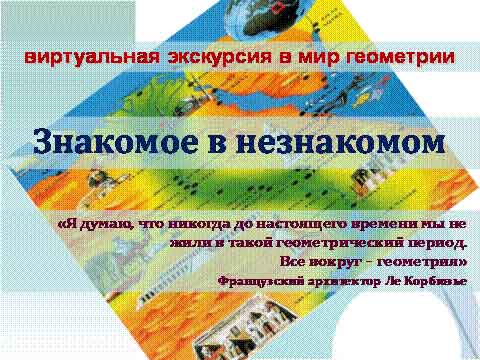 Первое место среди 10-х классов занял 10 «А»    класс, среди 11-х   11 «В» класс.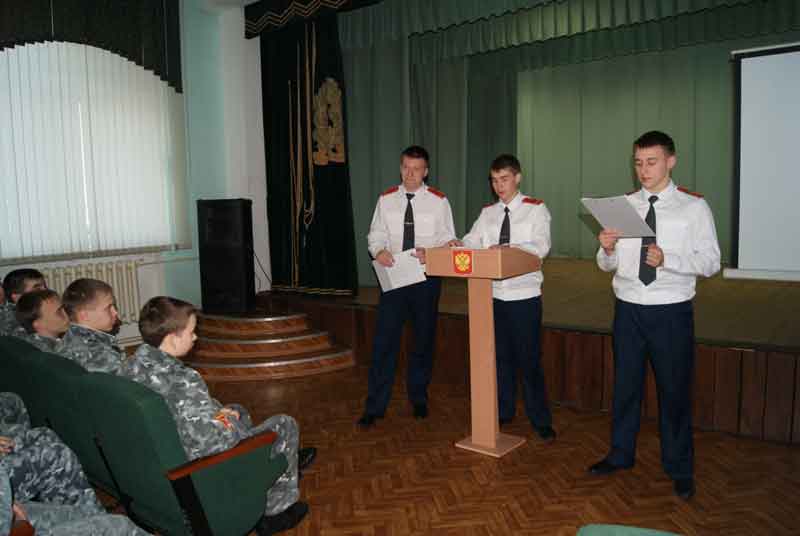 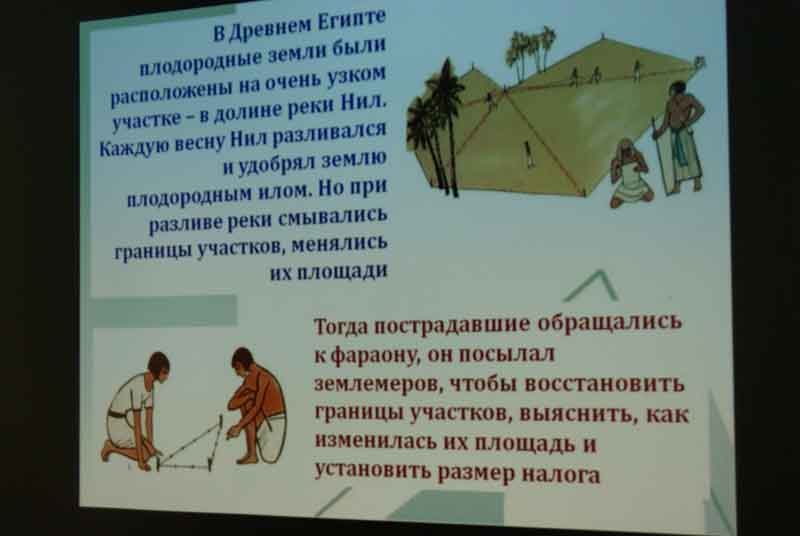 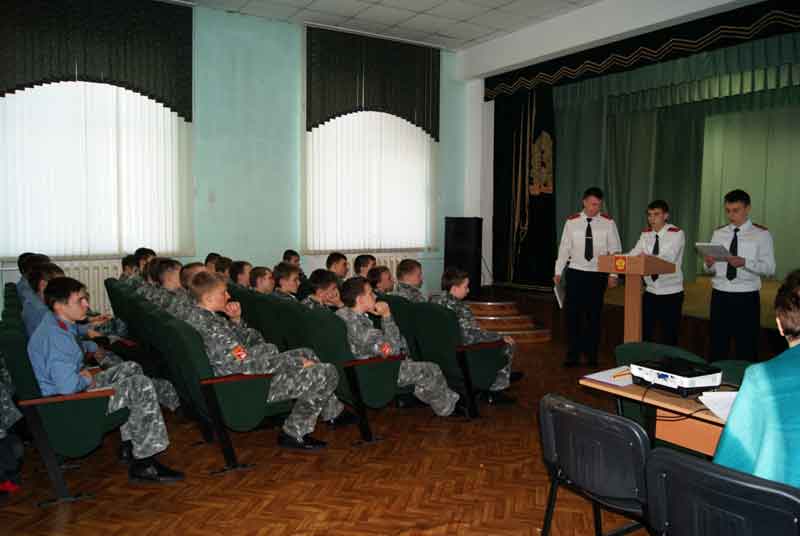 